№ п/пНаименование товараНаименование показателя, технического, функционального параметра, ед. изм. ПоказателяНаименование показателя, технического, функционального параметра, ед. изм. Показателя1Оборудование уличноеПримерный эскиз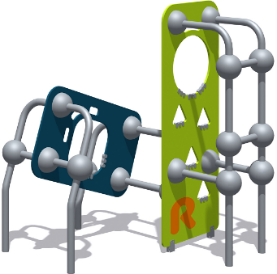 Внешние размеры Внешние размеры 1Оборудование уличноеПримерный эскизДлина, мм (±70 мм)15951Оборудование уличноеПримерный эскизШирина, мм (±70 мм)16841Оборудование уличноеПримерный эскизВысота, мм (±70 мм)19961Оборудование уличноеПримерный эскизКомплектацияКомплектация1Оборудование уличноеПримерный эскизСфера 57, шт.91Оборудование уличноеПримерный эскизТруба 57, шт. 141Оборудование уличноеПримерный эскизПанель большая, шт. 11Оборудование уличноеПримерный эскизПанель малая, шт. 11Оборудование уличноеПримерный эскизПолусфера, шт.141Оборудование уличноеПримерный эскизГрунтозацеп, шт.21Оборудование уличноеПримерный эскизОписание конструкцииОписание конструкции1Оборудование уличноеПримерный эскизОборудование уличное должно представлять собой устойчивую конструкцию, обеспечивающую безопасные условия для развивающих занятий на открытом воздухе.Конструкция должна обладать высокой ударопрочностью и виброустойчивостью. Во избежание травм и застревания одежды и частей тела, изделие должно быть разработано и изготовлено в соответствии с требованиями ГОСТ Р 52169-2012. Изделие должно крепиться анкерными болтами к бетонному основанию или раме, либо должно иметь крепление в виде забетонированных закладных труб. Изделие должно быть антивандальным.Минимальный радиус закругления выступающих элементов изделия, доступных пользователю - не менее 3 мм.Выступающие части болтовых соединений должны быть защищены пластиковыми заглушками либо иным способом, предусмотренным требованиями ГОСТ Р 52169-2012 и позволяющими обеспечить безопасность конструкции.Выступающие и доступные торцы труб при их наличии должны быть закрыты пластиковыми антивандальными заглушками.Все металлические части конструкции должны быть окрашены полимерной порошковой эмалью методом запекания в заводских условиях, что предотвращает металл от коррозии. Анкерные болты либо крепежные изделия должны быть оцинкованы. Каждое оборудование согласно ГОСТ Р 52169-2012 комплектуется табличкой информационной, на которой должна быть нанесена информация о производителе, месяце и годе изготовления, обозначение изделия.Оборудование уличное должно представлять собой устойчивую конструкцию, обеспечивающую безопасные условия для развивающих занятий на открытом воздухе.Конструкция должна обладать высокой ударопрочностью и виброустойчивостью. Во избежание травм и застревания одежды и частей тела, изделие должно быть разработано и изготовлено в соответствии с требованиями ГОСТ Р 52169-2012. Изделие должно крепиться анкерными болтами к бетонному основанию или раме, либо должно иметь крепление в виде забетонированных закладных труб. Изделие должно быть антивандальным.Минимальный радиус закругления выступающих элементов изделия, доступных пользователю - не менее 3 мм.Выступающие части болтовых соединений должны быть защищены пластиковыми заглушками либо иным способом, предусмотренным требованиями ГОСТ Р 52169-2012 и позволяющими обеспечить безопасность конструкции.Выступающие и доступные торцы труб при их наличии должны быть закрыты пластиковыми антивандальными заглушками.Все металлические части конструкции должны быть окрашены полимерной порошковой эмалью методом запекания в заводских условиях, что предотвращает металл от коррозии. Анкерные болты либо крепежные изделия должны быть оцинкованы. Каждое оборудование согласно ГОСТ Р 52169-2012 комплектуется табличкой информационной, на которой должна быть нанесена информация о производителе, месяце и годе изготовления, обозначение изделия.1Сфера 57Сфера 57Сфера 571Сфера должна состоять из двух пластиковых полусфер, кронштейна металлического и заглушек. Полусферы представляют собой корпусную деталь в виде пустотелой полусферы диаметром не менее 205 мм и высотой от плоскости до вершины радиуса не менее 102 мм. Внутри полусферы расположены ребра жесткости и посадочные места отверстий. Для скрепления двух полусфер между собой выполнены 4 отверстия диаметрами не менее 9,2 мм, которые расположены на расстоянии не менее 100 мм по осевом. Кронштейн металлический выполнен из листа металлического толщиной не менее 2,5 мм. Представляет собой деталь крестообразной формы с полусферическими радиусными частями по четырем краям, радиусы не менее 28,5 мм. В радиусных частях выполнены отверстия-пазы размерами не менее 40х12 мм, всего 4 шт. Отверстия-пазы расположены от края крестообразных окончаний на расстоянии не менее 22 мм и расположены длинной стороной перпендикулярно крестообразным окончанием, которые позволяют регулировать угол установки кронштейна. Отверстия под крепления пластиковых полусфера закрываются заглушками из пластика, диаметром не менее 25 мм по наружнему бортику. Заглушка представляет собой деталь в виде цилиндра, усеченного с высокой стороной размером не менее 34 мм и низкой стороной размером не менее 9 мм. Сфера должна состоять из двух пластиковых полусфер, кронштейна металлического и заглушек. Полусферы представляют собой корпусную деталь в виде пустотелой полусферы диаметром не менее 205 мм и высотой от плоскости до вершины радиуса не менее 102 мм. Внутри полусферы расположены ребра жесткости и посадочные места отверстий. Для скрепления двух полусфер между собой выполнены 4 отверстия диаметрами не менее 9,2 мм, которые расположены на расстоянии не менее 100 мм по осевом. Кронштейн металлический выполнен из листа металлического толщиной не менее 2,5 мм. Представляет собой деталь крестообразной формы с полусферическими радиусными частями по четырем краям, радиусы не менее 28,5 мм. В радиусных частях выполнены отверстия-пазы размерами не менее 40х12 мм, всего 4 шт. Отверстия-пазы расположены от края крестообразных окончаний на расстоянии не менее 22 мм и расположены длинной стороной перпендикулярно крестообразным окончанием, которые позволяют регулировать угол установки кронштейна. Отверстия под крепления пластиковых полусфера закрываются заглушками из пластика, диаметром не менее 25 мм по наружнему бортику. Заглушка представляет собой деталь в виде цилиндра, усеченного с высокой стороной размером не менее 34 мм и низкой стороной размером не менее 9 мм. Труба 57Труба 57Труба 57Трубы выполнены из трубы стальной диаметром не менее 57 мм и толщиной стенки не менее 3 мм. В трубах, которые соединяются со сферой, в местах крепления сфер выполнены сквозные отверстия диаметром не менее 11 мм. Концы труб, которые бетонируются в землю закрыты заглушками пластиковыми плоскими. Согнутые трубы имеют радиусы гиба не менее 150 мм по внутренней стороне. Прямые участки для согнутых участков трубы не менее 100 мм. Трубы выполнены из трубы стальной диаметром не менее 57 мм и толщиной стенки не менее 3 мм. В трубах, которые соединяются со сферой, в местах крепления сфер выполнены сквозные отверстия диаметром не менее 11 мм. Концы труб, которые бетонируются в землю закрыты заглушками пластиковыми плоскими. Согнутые трубы имеют радиусы гиба не менее 150 мм по внутренней стороне. Прямые участки для согнутых участков трубы не менее 100 мм. Панель (большая и малая)Панель (большая и малая)Панель (большая и малая)Панель должна быть изготовления из фанеры ФСФ влагостойкой, толщина фанеры 18 мм. Фанерная панель покрыта влагостойкой акриловой краской. Конструктивно панель малая представляет собой панель габаритами 740х1200 мм. В панели имеются вырезы: прямоугольный размерами не менее 440х440 мм, три выреза прямоугольных. Конструктивно панель большая представляет собой панель габаритами 740х1946 мм. В панели имеются вырезы: прямоугольный размерами не менее 420х420 мм, два выреза треугольных, прямоугольный вырез под углом. На торцах отверстия панели, установлены пластиковые накладки для защиты от механических воздействий. Накладки установлены таким образом, чтобы при установке панели в комплексе они находились на нижнем торце отверстия панели (на одном нижнем торце панели установлена одна накладка по центру).Накладка представляет собой пластиковую деталь, которая выполнена в виде охватывающей фанерную панель накладки, габариты 110х36х30 мм.Панель должна быть изготовления из фанеры ФСФ влагостойкой, толщина фанеры 18 мм. Фанерная панель покрыта влагостойкой акриловой краской. Конструктивно панель малая представляет собой панель габаритами 740х1200 мм. В панели имеются вырезы: прямоугольный размерами не менее 440х440 мм, три выреза прямоугольных. Конструктивно панель большая представляет собой панель габаритами 740х1946 мм. В панели имеются вырезы: прямоугольный размерами не менее 420х420 мм, два выреза треугольных, прямоугольный вырез под углом. На торцах отверстия панели, установлены пластиковые накладки для защиты от механических воздействий. Накладки установлены таким образом, чтобы при установке панели в комплексе они находились на нижнем торце отверстия панели (на одном нижнем торце панели установлена одна накладка по центру).Накладка представляет собой пластиковую деталь, которая выполнена в виде охватывающей фанерную панель накладки, габариты 110х36х30 мм.ПолусфераПолусфераПолусфераПолусфера должна состоять из пластиковой полусферы, кронштейна металлического и заглушек. Полусфера представляет собой корпусную деталь в виде пустотелой полусферы диаметром не менее 205 мм и высотой от плоскости до вершины радиуса не менее 98 мм. Внутри полусферы расположены ребра жесткости и посадочные места отверстий. Кронштейн металлический выполнен из листа металлического толщиной не менее 4 мм. Габариты 170х100 мм высотой не менее 59 мм. Кронштейн выполнены в виде усеченной окружности с вырезами и отогнутыми бортами. Борты имеют загнутые края друг к другу под углом 120 градусов. Отверстия под крепления пластиковой полусферы закрываются заглушками из пластика, диаметром не менее 25 мм по наружнему бортику. Заглушка представляет собой деталь в виде цилиндра, усеченного с высокой стороной размером не менее 34 мм и низкой стороной размером не менее 9 ммПолусфера должна состоять из пластиковой полусферы, кронштейна металлического и заглушек. Полусфера представляет собой корпусную деталь в виде пустотелой полусферы диаметром не менее 205 мм и высотой от плоскости до вершины радиуса не менее 98 мм. Внутри полусферы расположены ребра жесткости и посадочные места отверстий. Кронштейн металлический выполнен из листа металлического толщиной не менее 4 мм. Габариты 170х100 мм высотой не менее 59 мм. Кронштейн выполнены в виде усеченной окружности с вырезами и отогнутыми бортами. Борты имеют загнутые края друг к другу под углом 120 градусов. Отверстия под крепления пластиковой полусферы закрываются заглушками из пластика, диаметром не менее 25 мм по наружнему бортику. Заглушка представляет собой деталь в виде цилиндра, усеченного с высокой стороной размером не менее 34 мм и низкой стороной размером не менее 9 ммГрунтозацепГрунтозацепГрунтозацепДля крепления панелей боковых длинных по середине используется грунтозацеп, изготовленный из листа толщиной 2,5 мм, который представляет собой конструкцию из двух согнутых полукорпусов с отогнутыми лапками снизу. Габариты в сборе 700х99х65 мм.Для крепления панелей боковых длинных по середине используется грунтозацеп, изготовленный из листа толщиной 2,5 мм, который представляет собой конструкцию из двух согнутых полукорпусов с отогнутыми лапками снизу. Габариты в сборе 700х99х65 мм.